耶稣生平学习——四福音合参四、在加利利的传道时期（公元29年的第二次逾越节—公元30年的第三次逾越节）（二）第二次巡回加利利 50-70*海边的教训和神迹弟兄姊妹，上一讲我们学到了耶稣海边的教训，也就是最初的几个比喻，现在学习海边的神迹。68、耶稣平静风浪（太8:18,23-27，可4:35-41，路8:22-25）（历35）【太8:18,23-27，18 耶稣见许多人围着他，就吩咐渡到那边去。23 耶稣上了船，门徒跟着他。24 海里忽然起了暴风，甚至船被波浪掩盖；耶稣却睡着了。25 门徒来叫醒了他，说：“主啊，救我们，我们丧命啦！”26 耶稣说：“你们这小信的人哪，为什么胆怯呢？”于是起来，斥责风和海，风和海就大大地平静了。27 众人希奇，说：“这是怎样的人？连风和海也听从他了！”可4:35-41，35 当那天晚上，耶稣对门徒说：“我们渡到那边去吧。”36 门徒离开众人，耶稣仍在船上，他们就把他一同带去；也有别的船和他同行。37 忽然起了暴风，波浪打入船内，甚至船要满了水。38 耶稣在船尾上，枕着枕头睡觉。门徒叫醒了他，说：“夫子！我们丧命，你不顾吗？”39 耶稣醒了，斥责风，向海说：“住了吧！静了吧！”风就止住，大大地平静了。40 耶稣对他们说：“为什么胆怯？你们还没有信心吗？”41 他们就大大地惧怕，彼此说：“这到底是谁，连风和海也听从他了。” 路8:22-25，22 有一天，耶稣和门徒上了船，对门徒说：“我们可以渡到湖那边去。”他们就开了船。23 正行的时候，耶稣睡着了。湖上忽然起了暴风，船将满了水，甚是危险。24 门徒来叫醒了他，说：“夫子！夫子！我们丧命啦！”耶稣醒了，斥责那狂风大浪；风浪就止住，平静了。25 耶稣对他们说：“你们的信心在哪里呢？”他们又惧怕又希奇，彼此说：“这到底是谁？他吩咐风和水，连风和水也听从他了。”】耶稣整天讲道、医病，又有法利赛人批评、诬蔑、纠缠，耶稣实在疲倦不堪，就决意到湖的对岸找个僻静之所休息一下。革尼撒勒的东岸，与西岸相比就显得荒凉冷落多了，那里的居民中犹太人少而外邦人多，与加利利地少有来往。及至救主摆脱了众人的拥挤，因过于疲乏饥饿，就在船尾躺下很快睡着了。那天晚上，本来是天朗气清，波平如镜的。不料忽然乌云四起，狂风冲出山谷、从湖东猛烈扑向湖面。门徒们只顾奋力自救，竟忘记有耶稣在船上。直到自己的努力既无济于事，他们才在无援的绝望之中呼叫说：“夫子，夫子！”（路8:24）但深沉的黑暗使他们看不见耶稣。除了狂风的怒吼，他们也没有听见什么回答。疑惑和恐惧向他们袭来。忽然，一道电光透过黑暗，他们看见耶稣安然睡在那里。他们惊奇而绝望地喊着说：“夫子，我们丧命，你不顾吗？”（可4:38）门徒的呼叫把耶稣喊醒了。闪电的光照着耶稣，他们但见他脸上有天上来的平安。于是他们的内心转向他，并呼求他说：“主啊，救我们，我们丧命啦！”（太8:25）耶稣举起那双常行善事的手对汹涌的海浪说：“住了吧！静了吧！”（可4:39）狂风止息了，波浪也平静了。小船在平静的海面上荡漾自若。于是耶稣转过身来，伤心地问门徒：“为什么胆怯？你们还没有信心吗？”（可4:40）面对狂风大浪，甚是危险，门徒惊慌失措，这应该说是人之常情，但耶稣对他们说：“为什么胆怯？你们还没有信心吗？”“你们的信心在哪里呢？”“你们这小信的人哪，为什么胆怯呢？”那么，耶稣期待我们当有什么样的信心呢？面对狂风大浪、丧命危险毫不胆怯，耶稣仍在船尾枕头睡觉，被叫醒后，他一句话就风平浪静了！在这个事迹中，让我们先看看主耶稣的表现。耶稣因过于疲乏饥饿，在船尾躺下就睡着了，也没有被陡起的风浪所惊醒。他被喊醒了，只见他脸上有天上来的平安，目光中流露出忘我而亲切的爱。面对暴风怒涛，他举起手说：“住了吧！静了吧！”他心中十分平静，言语神态毫无惧色，因他根本不知惧怕。那么，他的把握和泰然自若，是因为自己是掌管天、地、海的全能的主吗？不，他已经放下了这个权柄，而是因为他信靠上帝的慈爱和眷顾、他依仗父的权能，那平息风浪的一句话里的能力是上帝的能力。我们再来看看门徒们的经历。目睹耶稣的表现，对比自己大大惊慌失措的样子，在暴风之后的宁静中，他们不得不惊愕、并深思耶稣问话的意义。在危险中的惧怕显明不信。设法自救时，把耶稣忘掉了。我们不是常有这样的经历吗？当试探来袭时，我们独自挣扎，后来希望断绝了，才想起耶稣来；没有马上得到应答，就疑惑、恐惧起来；当真正体会到救主不变的爱时，内心转向他，活泼的信心才平静了风浪。耶稣忧伤地责备我们的不信和自恃，但总会赐给我们所需要的帮助。我们若因信依靠天父的保护、倚赖救主的眷顾，就可以蒙保守、得平安。救主平静风浪的神迹，含有另一层属灵的教训。罪已经破坏了我们的平安，我们若不将自己制伏，就得不到平安，而心里猖狂的情欲不是人的力量所能管束的。但只要呼求“主啊，救我们！”他那使人与上帝和好的恩典，必平静情欲的冲动，心灵就在他的爱中安息了。69、治好格拉森被鬼附的人（太8:28-9:1，可5:1-20，路8:26-39）【太8:28-9:1，28 耶稣既渡到那边去，来到加大拉人的地方，就有两个被鬼附的人从坟茔里出来迎着他，极其凶猛，甚至没有人能从那条路上经过。29 他们喊着说：“上帝的儿子，我们与你有什么相干？时候还没有到，你就上这里来叫我们受苦吗？”30 离他们很远，有一大群猪吃食。31 鬼就央求耶稣，说：“若把我们赶出去，就打发我们进入猪群吧！”32 耶稣说：“去吧！”鬼就出来，进入猪群。全群忽然闯下山崖，投在海里淹死了。33 放猪的就逃跑进城，将这一切事和被鬼附的人所遭遇的都告诉人。34 合城的人都出来迎见耶稣，既见了，就央求他离开他们的境界。1 耶稣上了船，渡过海，来到自己的城里。可5:1-20，1 他们来到海那边格拉森人的地方。2 耶稣一下船，就有一个被污鬼附着的人从坟茔里出来迎着他。3 那人常住在坟茔里，没有人能捆住他，就是用铁链也不能；4 因为人屡次用脚镣和铁链捆锁他，铁链竟被他挣断了，脚镣也被他弄碎了；总没有人能制伏他。5 他昼夜常在坟茔里和山中喊叫，又用石头砍自己。6 他远远地看见耶稣，就跑过去拜他，7 大声呼叫说：“至高上帝的儿子耶稣，我与你有什么相干？我指着上帝恳求你，不要叫我受苦！”8 是因耶稣曾吩咐他说：“污鬼啊，从这人身上出来吧！”9 耶稣问他说：“你名叫什么？”回答说：“我名叫‘群’，因为我们多的缘故”；10 就再三地求耶稣，不要叫他们离开那地方。11 在那里山坡上，有一大群猪吃食；12 鬼就央求耶稣说：“求你打发我们往猪群里，附着猪去。”13 耶稣准了他们，污鬼就出来，进入猪里去。于是那群猪闯下山崖，投在海里，淹死了。猪的数目约有二千。14 放猪的就逃跑了，去告诉城里和乡下的人。众人就来，要看是什么事。15 他们来到耶稣那里，看见那被鬼附着的人，就是从前被群鬼所附的，坐着，穿上衣服，心里明白过来，他们就害怕。16 看见这事的，便将鬼附之人所遇见的和那群猪的事都告诉了众人；17 众人就央求耶稣离开他们的境界。18 耶稣上船的时候，那从前被鬼附着的人恳求和耶稣同在。19 耶稣不许，却对他说：“你回家去，到你的亲属那里，将主为你所作的是何等大的事，是怎样怜悯你，都告诉他们。”20 那人就走了，在低加波利传扬耶稣为他作了何等大的事，众人就都希奇。路8:26-39，26 他们到了格拉森（有古卷作：加大拉）人的地方，就是加利利的对面。27 耶稣上了岸，就有城里一个被鬼附着的人迎面而来。这个人许久不穿衣服，不住房子，只住在坟茔里。28 他见了耶稣，就俯伏在他面前，大声喊叫，说：“至高上帝的儿子耶稣，我与你有什么相干？求你不要叫我受苦！”29 是因耶稣曾吩咐污鬼从那人身上出来。原来这鬼屡次抓住他；他常被人看守，又被铁链和脚镣捆锁，他竟把锁链挣断，被鬼赶到旷野去。30 耶稣问他说：“你名叫什么？”他说：“我名叫‘群’”；这是因为附着他的鬼多。31 鬼就央求耶稣，不要吩咐他们到无底坑里去。32 那里有一大群猪在山上吃食。鬼央求耶稣，准他们进入猪里去。耶稣准了他们，33 鬼就从那人出来，进入猪里去。于是那群猪闯下山崖，投在湖里淹死了。34 放猪的看见这事就逃跑了，去告诉城里和乡下的人。35 众人出来要看是什么事；到了耶稣那里，看见鬼所离开的那人，坐在耶稣脚前，穿着衣服，心里明白过来，他们就害怕。36 看见这事的便将被鬼附着的人怎么得救告诉他们。37 格拉森四围的人，因为害怕得很，都求耶稣离开他们；耶稣就上船回去了。38 鬼所离开的那人恳求和耶稣同在；耶稣却打发他回去，说：39 “你回家去，传说上帝为你作了何等大的事。”他就去，满城里传扬耶稣为他做了何等大的事。】他们来到了加利利海东岸、低加波利地区的一个地方。但他们一上岸就看见了比海上风浪更可怕的景象，两个疯子从坟场冲来，令门徒和同行者惊慌逃跑。但耶稣仍在原处，举起手，他们就不敢进前。这些切身的经历、难忘的对比，给门徒们何等深刻的经验和认识啊！耶稣的平安、信心和力量乃是我们应该效法的榜样。耶稣用权柄赶鬼，疯子想求救，但污鬼却借他们的口说话。耶稣准了鬼入猪群，结果猪群投海淹死。疯子身上起了神奇的变化，心里亮了，恢复理性常态，眼神、面目、举止、声音都变了。格拉森的居民有什么反响呢，他们反而把猪群的损失看得比两个人的得救更为重要。出于迷信和恐惧的心理，惟恐危及自己属世的利益，怕遭受经济上的损失，他们竟不要耶稣留在那里。虽然格拉森人不愿接待耶稣，耶稣却没有计较，也没有任凭他们留在黑暗里，另差遣他们所不至于拒绝的人将真光传给他们。那两个被治好的人，服从耶稣的吩咐，到低加波利一带到处宣扬他拯救的大能。在他们自己身上有那足以证明耶稣是弥赛亚的凭据，他们能把所知道的讲出来，就是对基督的权能，把自己所看见、所听见和所经历的事告诉人。同样，如果我们步步跟着耶稣，就必能透彻、深入地讲述上帝引领我们的经验。撒但使猪群淹死，目的就是要使众人离开救主，阻止福音传开。然而，耶稣让猪群的主人遭受损失，原是为怜恤他们，打破他们专顾地上事的迷魂阵，并且这件事反而轰动了全地的人注意基督，众人听了被治好的人的见证无不惊奇。及至耶稣回到低加波利时，众人就蜂拥而来，一连几天敬听救恩的信息。可见，鬼魔的权势也在救主控制之下，恶势力的作为也受他支配，为善事效力。格拉森疯子的遭遇和经历，说明了撒但是人类的死敌和毁灭者，要把全人类陷害到何等悲惨的地步；同时，说明了基督是人类的良友和拯救者，他的使命就是救人脱离撒但的权势。基督的灵必造就我们高尚的人格、端庄的品性，使我们在身体、心灵（灵性）、精神（理智）各个方面，都能荣耀上帝！70、医治患血漏的妇人，睚鲁的女儿复活（太9:18-26，可5:21-43，路8:40-56）（历36）【太9:18-26，18 耶稣说这话的时候，有一个管会堂的来拜他，说：“我女儿刚才死了，求你去按手在她身上，她就必活了。”19 耶稣便起来跟着他去；门徒也跟了去。20 有一个女人，患了十二年的血漏，来到耶稣背后，摸他的衣裳繸子；21 因为她心里说：“我只摸他的衣裳，就必痊愈。”22 耶稣转过来，看见她，就说：“女儿，放心！你的信救了你。”从那时候，女人就痊愈了。23 耶稣到了管会堂的家里，看见有吹手，又有许多人乱嚷，24 就说：“退去吧！这闺女不是死了，是睡着了。”他们就嗤笑他。25 众人既被撵出，耶稣就进去，拉着闺女的手，闺女便起来了。26 于是这风声传遍了那地方。可5:21-43，21 耶稣坐船又渡到那边去，就有许多人到他那里聚集；他正在海边上。22 有一个管会堂的人，名叫睚鲁，来见耶稣，就俯伏在他脚前，23 再三地求他，说：“我的小女儿快要死了，求你去按手在她身上，使她痊愈，得以活了。”24 耶稣就和他同去。有许多人跟随、拥挤他。25 有一个女人，患了十二年的血漏，26 在好些医生手里受了许多的苦，又花尽了她所有的，一点也不见好，病势反倒更重了。27 她听见耶稣的事，就从后头来，杂在众人中间，摸耶稣的衣裳，28 意思说：“我只摸他的衣裳，就必痊愈。”29 于是她血漏的源头立刻干了；她便觉得身上的灾病好了。30 耶稣顿时心里觉得有能力从自己身上出去，就在众人中间转过来，说：“谁摸我的衣裳？”31 门徒对他说：“你看众人拥挤你，还说‘谁摸我’吗？”32 耶稣周围观看，要见作这事的女人。33 那女人知道在自己身上所成的事，就恐惧战兢，来俯伏在耶稣跟前，将实情全告诉他。34 耶稣对她说：“女儿，你的信救了你，平平安安地回去吧！你的灾病痊愈了。”35 还说话的时候，有人从管会堂的家里来，说：“你的女儿死了，何必还劳动先生呢？”36 耶稣听见所说的话，就对管会堂的说：“不要怕，只要信！”37 于是带着彼得、雅各、和雅各的兄弟约翰同去，不许别人跟随他。38 他们来到管会堂的家里；耶稣看见那里乱嚷，并有人大大地哭泣哀号，39 进到里面，就对他们说：“为什么乱嚷哭泣呢？孩子不是死了，是睡着了。”40 他们就嗤笑耶稣。耶稣把他们都撵出去，就带着孩子的父母和跟随的人，进了孩子所在的地方，41 就拉着孩子的手，对她说：“大利大，古米！”（翻出来就是说：“闺女，我吩咐你起来！”）42 那闺女立时起来走。他们就大大地惊奇；闺女已经十二岁了。43 耶稣切切地嘱咐他们，不要叫人知道这事，又吩咐给她东西吃。 路8:40-56，40 耶稣回来的时候，众人迎接他，因为他们都等候他。41 有一个管会堂的，名叫睚鲁，来俯伏在耶稣脚前，求耶稣到他家里去；42 因他有一个独生女儿，约有十二岁，快要死了。耶稣去的时候，众人拥挤他。43 有一个女人，患了十二年的血漏，在医生手里花尽了她一切养生的，并没有一人能医好她。44 她来到耶稣背后，摸他的衣裳繸子，血漏立刻就止住了。45 耶稣说：“摸我的是谁？”众人都不承认。彼得和同行的人都说：“夫子，众人拥拥挤挤紧靠着你。（有古卷在此有：你还问摸我的是谁吗？）”46 耶稣说：“总有人摸我，因我觉得有能力从我身上出去。”47 那女人知道不能隐藏，就战战兢兢地来俯伏在耶稣脚前，把摸他的缘故和怎样立刻得好了，当着众人都说出来。48 耶稣对她说：“女儿，你的信救了你；平平安安地去吧！”49 还说话的时候，有人从管会堂的家里来，说：“你的女儿死了，不要劳动夫子。”50 耶稣听见就对他说：“不要怕，只要信！你的女儿就必得救。”51 耶稣到了他的家，除了彼得、约翰、雅各，和女儿的父母，不许别人同他进去。52 众人都为这女儿哀哭捶胸。耶稣说：“不要哭！她不是死了，是睡着了。”53 他们晓得女儿已经死了，就嗤笑耶稣。54 耶稣拉着她的手，呼叫说：“女儿，起来吧！”55 她的灵魂便回来，她就立刻起来了。耶稣吩咐给她东西吃。56 她的父母惊奇得很；耶稣嘱咐他们，不要把所作的事告诉人。】耶稣从格拉森回到加利利海西岸，早有一群人在等他，他在海边施教和医病，随后到利未马太家同税吏们用饭。管会堂的睚鲁就在那里找到了他。耶稣在前往他家的路上，他女儿已经死了。到了他家，耶稣先吩咐吵闹的人们安静，然后带父母和三个门徒一起进了内室，拉着孩子的手，轻轻地说：“闺女，我吩咐你起来！”那毫无知觉的尸体立时颤动了一下，生命的脉搏重新跳动起来了，她嘴唇绽开缝儿，微微一笑，就睁开了眼睛，好像从睡梦中醒来，惊奇地看着四围的人。她起来了，她父母紧紧地把她抱在怀里，热泪满面。路8:55，“她的灵魂便回来，她就立刻起来了。”“灵魂”一词，希腊文pneuma，意思是“风”、“呼吸”、或“精神”，来自于动词“吹”或“呼吸”。请大家注意，pneuma这个词语没有什么固有的含义可以用来指所谓能独立于身体之外的精神实体。相信精神实体可以在肉体死亡时继续生存，这不过是某些人先入为主的观念，并不是圣经的见解。耶稣还没走到睚鲁家之前，在路上的人群里，遇见了一个可怜的病人，患病已有十二年之久。这病症使她的生活苦不堪言。她曾在极度软弱痛苦之中，挣扎着来到耶稣教训人的海边，想要挤进人群去，但哪能呢！耶稣从利未马太家出来，她又跟在后面，但总是不能靠近耶稣。正当她感到绝望之时，耶稣走出人群，走近了她！可怜的妇人努力伸手去摸耶稣的衣边，她一生的信心都集中在这一触摸之上！救主从群众不经意的拥挤中分别出信心的抚摸来，称许那握住耶稣神能的信心，并给她承认所受的恩惠的机会。承认所受的恩惠、承认他的良善与信实，是向人彰显基督的最好方法。我们亲身经历的，显出有基督能力的运行，是最有效的见证。基督化的生活，加上以特色的经历、独特的个性来颂赞主恩的见证，能发挥无法抗拒的感化力。并且，我们自己从上帝领受的最小恩惠所给我们的鼓励，远胜过阅读别人信心和经历的记载而得的鼓励；牢记主恩的事迹，能增强信心，使我们更多祈求，更多获得。挤在耶稣身旁的群众，并没有感受到什么能力，但那患病的妇人伸手摸他，并相信必得痊愈，就感受了那医治的能力。在属灵的事上也是如此，首先，耶稣是医治之能的媒介，然后，我们得救必须运用信心。什么是使人得救的信心呢？无效的信心又是怎样的表现呢？无效的信心：1、名义上信基督，单承认他是救世主；2、只相信基督的事迹；3、只是以理性赞同真理；4、不过是一种理念而已；5、随随便便议论宗教，毫无心灵饥渴，又无活泼信心的祈祷；6、要先获得完全的知识，后才肯完全相信。使人得救的信心：1、必须信靠基督本身；2、接受基督为个人的救主；3、是一项交易，同上帝发生立约的关系；4、领受上帝的恩典、生命，把他的功劳转到我们自己身上；5、使心灵得医治，成为制胜一切的力量；6、意味着能力的增强和坚定的倚靠。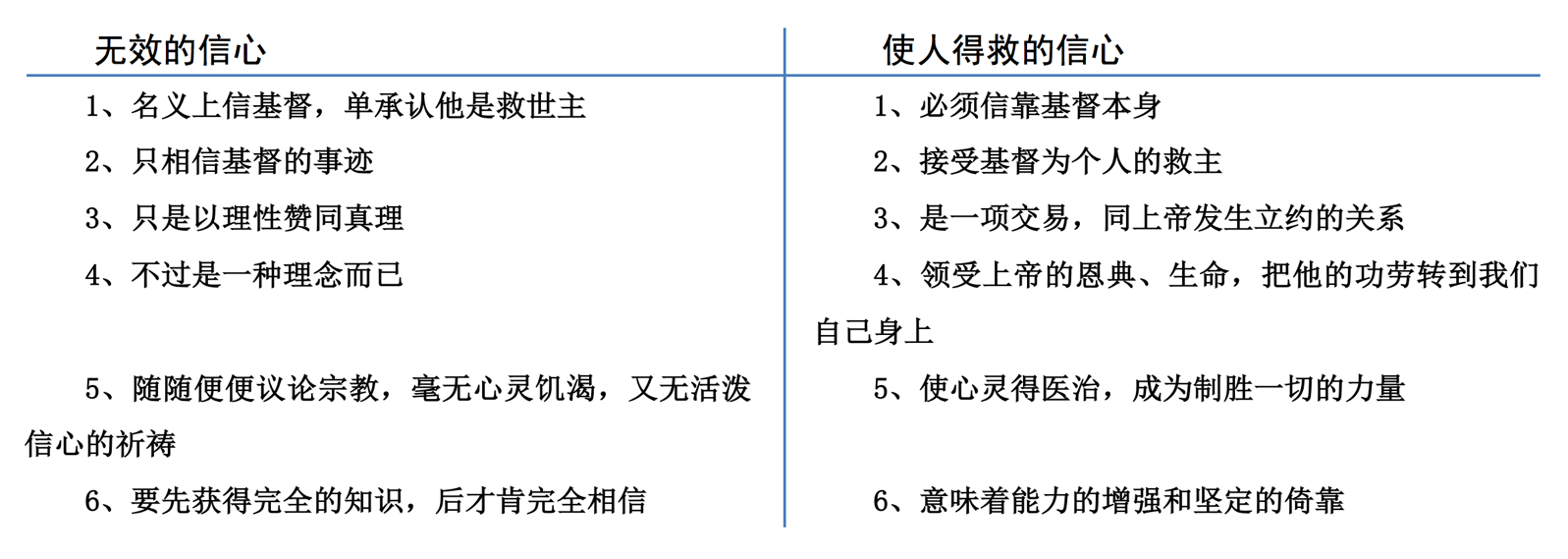 